|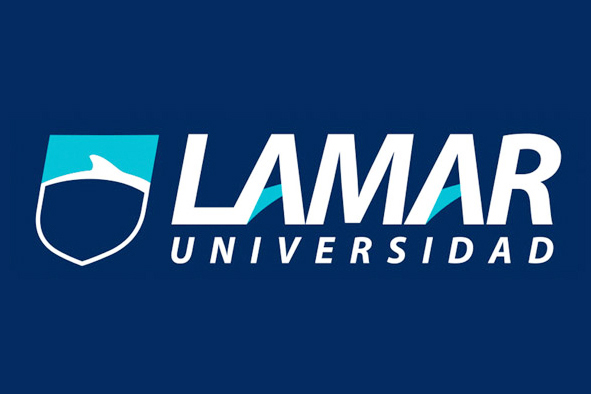 Maria Fernanda Ponce Silva 25/01/2017Actividad Preliminar Daniel Rojas Tapia 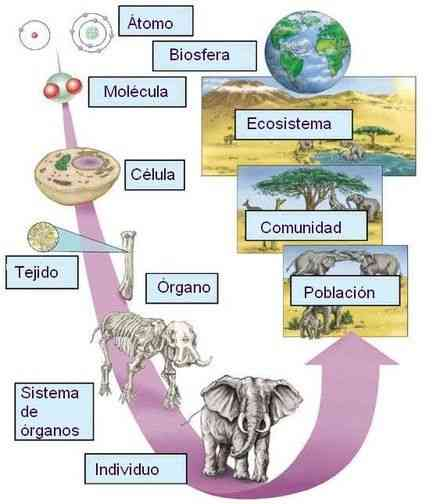 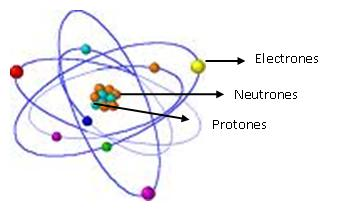 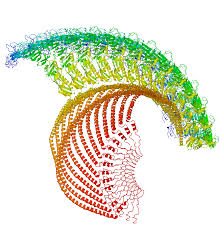 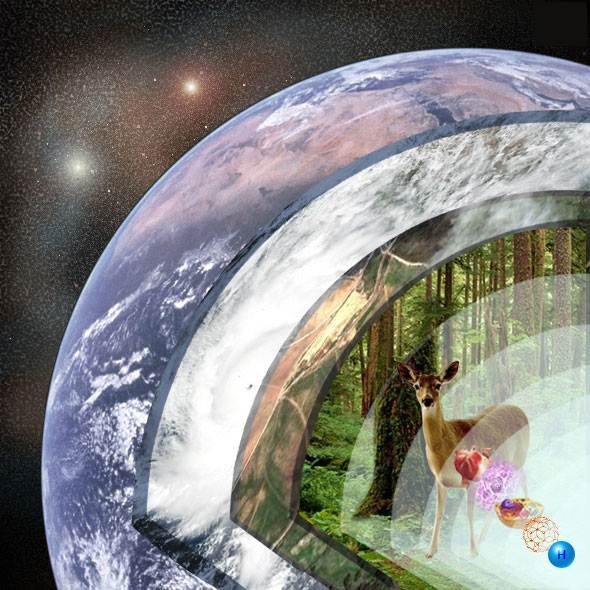 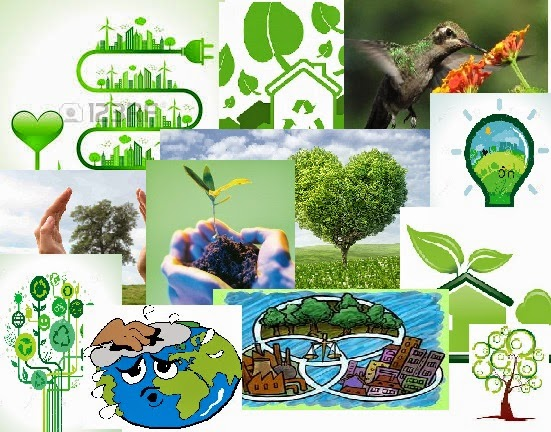 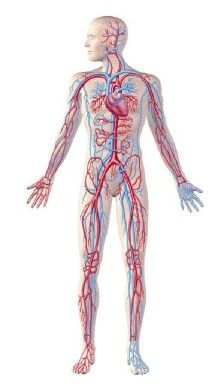 